Emergency Preparedness Gift IdeasStocking Stuffers:Para cord BraceletsEmergency Fire Starter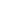 Can openerWater Proof MatchesWater bottle with purification tabsor a really awesome water bottle with filtersurvival whistlehand warmersemergency ponchotactical flashlightWalkie TalkiesEmergency RadioMRE’sSurvival KnifeGlow SticksCamp ShowerBooks, coloring books, crayons and board games for the kids, in case the power goes outGoing Bigger:Canning Supplies Cast iron pansCamp stove (don’t forget the fuel)First Aid KitsCar emergency packs TentSleeping BagFishing GearHunting GearEmergency ToiletHygiene Kit waterproof pouch or backpack100 hour candlesEmergency Dog or Cat KitsEnrollment in a CPR or first aid class.NOAA Weather Radio (battery or hand crank)Fire extinguisher and fire escape ladderSolar-powered cell phone chargerSmoke detector and/or carbon monoxide detectors72 Hour KitCase of Water BottlesGoing REALLY Big:Rain Barrels (check Craigslist for people that deliver in your area and only buy food grade & pressure washed)GeneratorSolar panelsWater FilterSun OvenPropane HeaterHand grain millDehydratorPressure Cooker (not electric) Free DIY GiftsMapsFamily Information FormEmergency Contact Roster (utility companies, RedCross, etc.)This List is from Simply Preppinghttp://simplypreparing.com/preppers-wish-list/& FEMAhttp://www.fema.gov/news-release/2012/12/22/give-your-loved-ones-gift-emergency-preparedness